Social Studies 			Name: __________________________ 		 Period:   1   2   3   4   5   6   7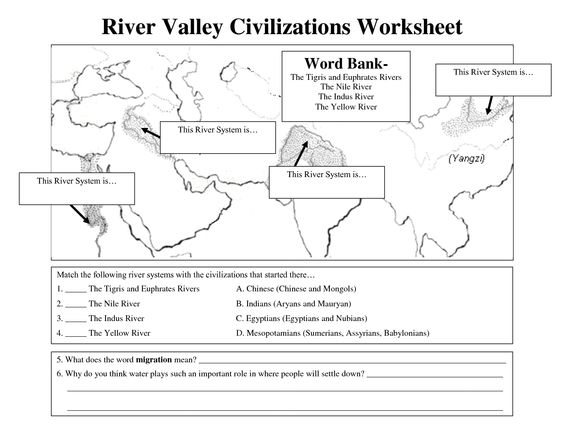 